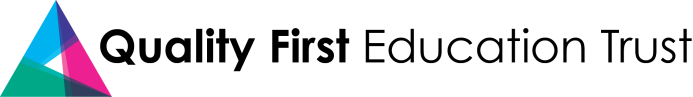 Feedback Policy – 22nd July 2019Feedback refers to all responses to children’s learningFeedback can be oral, non-verbal and / or writtenPurposeThe purpose of all feedback is to improve the quality of learning for the childPrinciplesAll feedback has an impact on learning All feedback, whether from or to child, is proportionate to the impactAll feedback opportunities are given appropriate amount of time Practice:All feedback involves the child actively enhancing the learning and feedback process Teachers will:Ensure all feedback is about improving the quality of learning for the childBase feedback on accurate assessmentAdopt the most appropriate and effective method of feedback for the circumstance Accomplish this by considering the following three components:The level of input neededThe impact it will haveTime it takes (for both teacher and child)Ensuring feedback will result in gains to learningRedirect or refocus teachers own and / or learners’ actions to achieve the intended learningEnsure they and the children know what success looks like/sounds like/feels likeSeek and respond to feedback from the child[ren]Teach children how to assess and feedback on their own work and others’ work Guide children as to how they can improveBe specific, clear and concise about their feedbackRecognise the success or identify areas for improvement  in effort, attitude and learningUse language appropriate for the child Provide appropriate feedback to all written workAllow time for children to improve their own work independently and/or with peers  Ensure appropriate time is planned for feedback and response within lessonsChildren will:Give and receive feedback and respond appropriatelyIn written feedbackTeachers will:Use written feedback only where not possible to give feedback with child verballyBe clear and concise Use agreed marking codes (e.g. Q1E Codes to be agreed)Write legibly (School policy) Acknowledge all work has been seen/read“Any feedback that doesn’t lead to a change in behaviour is redundant– there must be a point to it.”  Hattie